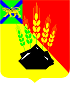 АДМИНИСТРАЦИЯ МИХАЙЛОВСКОГО МУНИЦИПАЛЬНОГО РАЙОНА ПОСТАНОВЛЕНИЕ
_________                                               с. Михайловка                                 ________________             О внесении изменений в постановление администрации Михайловского муниципального района от 09.11.2020 №948-па «Об утверждении «Положения о закупке товаров, работ, услуг муниципального бюджетного учреждения «Редакция районной газеты «Вперед» Михайловского муниципального района»На основании п. 6 ч. 3 ст. 2 Федерального закона от 18.07.2011 № 223-ФЗ «О закупках товаров, работ, услуг отдельными видами юридических лиц »администрация Михайловского муниципального района и  Федерального закона от 22 декабря 2020 г. № 452-ФЗ “О внесении изменений в Федеральный закон «О закупках товаров, работ, услуг отдельными видами юридических лиц»ПОСТАНОВЛЯЕТ:1. 	Внести изменения  в «Положение о закупке товаров, работ, услуг муниципального бюджетного учреждения «Редакция районной газеты «Вперед» Михайловского муниципального района» и дополнить рядом разделов:1. Дополнить Пункт 7.1 Положения подпунктом 19) следующего содержания: «19) осуществляется закупка работ или услуг, на выполнение или оказание которых может осуществляться только органами исполнительной власти в соответствии с их полномочиями, а также подведомственными им юридическими лицами;». 2. Дополнить Пункт 7.1 Положения подпунктом 20) следующего содержания: «20) осуществляется закупка работ или услуг у организаций, работающих по тарифам, которые устанавливают органы власти, уполномоченные в области государственного регулирования тарифов;».3. Дополнить Пункт 7.1 Положения подпунктом 21) следующего содержания: «21) осуществляется закупка с целью аренды недвижимого имущества, аренды оборудования, необходимого для исполнения условий договора, по которому заказчик является подрядчиком или исполнителем, аренды имущества, необходимого для участия в выставках, семинарах, конференциях, форумах, в том числе международных;».4. Дополнить Пункт 7.1 Положения подпунктом 22) следующего содержания: «22) осуществляется закупка при возникновении потребности в закупке услуг, связанных с направлением работника в командировку, для выполнения полевых работ, работ разъездного характера или при осуществлении работ вахтовым методом (проезд к месту командировки, месту выполнения полевых работ, работ разъездного характера или вахтовым методом и обратно, гостиничное обслуживание или наем жилого помещения, транспортное обслуживание, обеспечение питания, услуги связи и прочие сопутствующие расходы). При принятии заказчиком решения об осуществлении закупки у единственного поставщика (подрядчика, исполнителя или иного контрагента) в соответствии с настоящим подпунктом возможно совершение сделки в форме агентского договора;».5. Дополнить Пункт 7.1 Положения подпунктом 23) следующего содержания: «23) Если ранее действующий договор, заключенный по итогам проведения конкурентной процедуры, по причине неисполнения или ненадлежащего исполнения поставщиком (подрядчиком, исполнителем или иным контрагентом) своих обязательств по такому договору расторгнут и проведение повторной процедуры закупки через конкурентную процедуру, требующую временных затрат, нецелесообразно. При принятии заказчиком решения об осуществлении закупки у единственного поставщика (подрядчика, исполнителя или иного контрагента) в соответствии с настоящим подпунктом договор заключается по цене, предложенной поставщиком (подрядчиком, исполнителем или иным контрагентом), желающим заключить такой договор, но не выше начальной (максимальной) цены договора, указанной в извещении и (или) документации о закупке. В случае, если до расторжения договора поставщиком (подрядчиком, исполнителем или иным контрагентом) были частично исполнены обязательства по договору, новый договор заключается на неисполненную часть договора;».6. Дополнить Пункт 7.1 Положения подпунктом 24) следующего содержания: «24) осуществляется закупка сервисного обслуживания оборудования, которое может произвести только поставщик (подрядчик, исполнитель или иной контрагент), уполномоченный производителем этого оборудования на территории Российской Федерации;».7. Дополнить Пункт 7.1 Положения подпунктом 25) следующего содержания: «25) осуществляется закупка услуг по сопровождению и (или) расширению и (или) модернизации программного обеспечения, установленного и используемого заказчиком;».8. Дополнить Пункт 7.1 Положения подпунктом 26) следующего содержания: «26) осуществляется закупка уникальной продукции у поставщика (исполнителя, подрядчика), разработанной им в результате проведенных исследований и разработок или инновационной деятельности, которая обладает уникальными свойствами, что подтверждается соответствующими документами (свидетельствами, патентами и др.). К уникальной продукции относятся также результаты интеллектуальной деятельности и приравненные к ним средства индивидуализации юридических лиц, товаров, работ, услуг и предприятий, которым предоставляется правовая охрана.».9. Дополнить Раздел 7 Положения пунктом 7.10. следующего содержания: «7.10. При осуществлении закупки у единственного поставщика (подрядчика, исполнителя или иного контрагента) товара, в том числе поставляемого заказчику при выполнении закупаемых работ, оказании закупаемых услуг, в договор при его заключении включается информация о стране происхождения товара.». 10. Дополнить раздел 1.11. Положения пунктом 1.11.20 следующего содержания: «1.11.20. При осуществлении закупки товара, в том числе поставляемого заказчику при выполнении закупаемых работ, оказании закупаемых услуг, в договор при его заключении включается информация о стране происхождения товара.».11. Пункт 1.1.4 Положения изложить в следующей редакции: «Положение устанавливает полномочия заказчика, комиссии по закупкам, порядок планирования осуществления закупок, требования к извещениям об осуществлении конкретных закупок, порядок определения и обоснования начальной (максимальной) цены договора, цены договора, заключаемого с единственным поставщиком (исполнителем, подрядчиком), включая порядок определения формулы цены, устанавливающей правила расчета сумм, подлежащих уплате заказчиком поставщику (подрядчику, исполнителю), в ходе исполнения договора, определения и обоснования цены единицы товара, работы, услуги, определения максимального значения цены договора, в том числе извещениям о проведении запросов котировок, документациям о конкурентных закупках, порядку внесения в них изменений, размещению разъяснений документации о конкурентных закупках, требования к участникам конкурентных закупок и условия их допуска к участию в конкурентных закупках, требования к протоколам, составляемым в ходе конкурентных закупок и по итогам конкурентных закупок, способы конкретных и неконкурентных закупок и детальный порядок их осуществления, а также порядок заключения и изменения условий договора, заключаемого по результатам таких закупок.».12. Добавить в раздел 1.5 Положения пункты 1.5.11. - 1.5.13. следующего содержания: «1.5.11. Порядок определения и обоснования начальной (максимальной) цены договора, цены договора, заключаемого с единственным поставщиком (исполнителем, подрядчиком), включая порядок определения формулы цены, устанавливающей правила расчета сумм, подлежащих уплате заказчиком поставщику (исполнителю, подрядчику) в ходе исполнения договора (далее - формула цены), определения и обоснования цены единицы товара, работы, услуги, определения максимального значения цены договора устанавливаются в соответствии с Приложением № 1 к настоящему Положению. 1.5.12. В случае, если количество поставляемых товаров, объем подлежащих выполнению работ, оказанию услуг невозможно определить, заказчик определяет начальную цену единицы товара, работы, услуги, начальную сумму указанных единиц, максимальное значение цены договора, а также обосновывает в соответствии с настоящим пунктом цену единицы товара, работы, услуги. При этом положения настоящего Положения, касающиеся применения начальной (максимальной) цены договора, в том числе для расчета размера обеспечения заявки или обеспечения исполнения договора, применяются к максимальному значению цены договора, если настоящим Положением не установлено иное. В указанном случае договор должен содержать цены единиц товара, работы, услуги и максимальное значение цены договора, а также порядок определения количества поставляемого товара, объема выполняемой работы, оказываемой услуги на основании заявок заказчика. 1.5.13. Заказчик имеет право указать в извещении об осуществлении конкурентной закупки, документации формулу цены и максимальное значение цены договора в случае, если это предусмотрено законодательством Российской Федерации.».13. Добавить в раздел 6 Положения пункты 6.8. – 6.11. следующего содержания: «6.8 Конкурентная закупка в электронной форме, в том числе участниками которой являются субъекты малого и среднего предпринимательства, осуществляется в порядке, предусмотренном Законом о закупках, а также в соответствии с правилами и процедурами, установленными оператором электронной площадки, и соглашением, заключенным между заказчиком и оператором электронной площадки. 6.9. При осуществлении конкурентной закупки в электронной форме направление участниками такой закупки запросов о даче разъяснений положений извещения об осуществлении конкурентной закупки и (или) документации о конкурентной закупке, размещение в единой информационной системе таких разъяснений, подача участниками конкурентной закупки в электронной форме заявок на участие в конкурентной закупке в электронной форме, окончательных предложений, предоставление комиссии по осуществлению конкурентных закупок доступа к указанным заявкам, сопоставление ценовых предложений, дополнительных ценовых предложений участников конкурентной закупки в электронной форме, формирование проектов протоколов, составляемых в соответствии с Законом о закупках, обеспечиваются оператором электронной площадки на электронной площадке. 6.10. Сведения об осуществлении конкурентной закупки в электронной форме, требования к форме и составу заявки на участие в закупке, порядок внесения изменений в извещение об осуществлении конкурентной закупки в электронной форме, документацию о такой закупке, а также разъяснения положений документации о такой закупке, порядок и сроки рассмотрения, оценки и сопоставления заявок, подведения итогов закупки в электронной форме, порядок заключения договора по результатам закупки устанавливаются в документации о закупке в электронной форме. 6.11. В случае, если конкурс в электронной форме, аукцион в электронной форме, запрос котировок в электронной форме, запрос предложений в электронной форме признан несостоявшимся в связи с тем, что на участие в такой закупке не подано ни одной заявки или все заявки были отклонены, заказчик вправе осуществить такую закупку любым способом, предусмотренным настоящим Положением, в том числе у единственного поставщика (подрядчика, исполнителя).»14. Добавить в раздел 8 Положения пункт 8.5 «Особенности осуществления конкурентной закупки в электронной форме, участниками которой могут быть только субъекты малого и среднего предпринимательства» следующего содержания: «8.5.1. Заказчик осуществляет конкурентные закупки у субъектов малого и среднего предпринимательства в соответствии с Законом о закупках, с учетом требований постановления Правительства Российской Федерации от 11.12.2014 № 1352 «Об особенностях участия субъектов малого и среднего предпринимательства в закупках товаров, работ, услуг отдельными видами юридических лиц» (далее — Постановление № 1352) и настоящего Положения. 8.5.2. Положения Закона о закупках, Постановления №1352, настоящего Положения, касающиеся участия субъектов малого и среднего предпринимательства в закупках товаров, работ, услуг, применяются в течение срока проведения эксперимента, установленного Федеральным законом от 27.11.2018 № 422-ФЗ «О проведении эксперимента по установлению специального налогового режима «Налог на профессиональный доход», в отношении физических лиц, не являющихся индивидуальными предпринимателями и применяющих специальный налоговый режим «Налог на профессиональный доход». 8.5.3. Конкурентная закупка с участием субъектов малого и среднего предпринимательства осуществляется путем проведения конкурса в электронной форме, аукциона в электронной форме, запроса котировок в электронной форме или запроса предложений в электронной форме. 8.5.4. Заказчик при осуществлении конкурентной закупки с участием субъектов малого и среднего предпринимательства размещает в единой информационной системе извещение о проведении: 1) конкурса в электронной форме в следующие сроки: а) не менее чем за 7 дней до даты окончания срока подачи заявок на участие в таком конкурсе в случае, если начальная (максимальная) цена договора не превышает 30 (тридцать) миллионов рублей; б) не менее чем за 15 дней до даты окончания срока подачи заявок на участие в таком конкурсе в случае, если начальная (максимальная) цена договора превышает 30 (тридцать) миллионов рублей. 2) аукциона в электронной форме в следующие сроки: а) не менее чем за 7 дней до даты окончания срока подачи заявок на участие в таком аукционе в случае, если начальная (максимальная) цена договора не превышает 30 (тридцать) миллионов рублей; б) не менее чем за 15 дней до даты окончания срока подачи заявок на участие в таком аукционе в случае, если начальная (максимальная) цена договора превышает 30 (тридцать) миллионов рублей. 3) запроса предложений в электронной форме не менее чем за 5 рабочих дней до дня проведения такого запроса предложений. При этом начальная (максимальная) цена договора не должна превышать 15 (пятнадцать) миллионов рублей; 4) запроса котировок в электронной форме не менее чем за 4 рабочих дня до дня истечения срока подачи заявок на участие в таком запросе котировок. При этом начальная (максимальная) цена договора не должна превышать 7 (семь) миллионов рублей. 8.5.5. Конкурс в электронной форме, участниками которого могут быть только субъекты малого и среднего предпринимательства (далее в настоящем разделе - конкурс в электронной форме), может включать следующие этапы: 1) проведение в срок до окончания срока подачи заявок на участие в конкурсе в электронной форме заказчиком обсуждения с участниками закупки функциональных характеристик (потребительских свойств) товаров, качества работ, услуг и иных условий исполнения договора в целях уточнения в извещении о проведении конкурса в электронной форме, документации о конкурентной закупке, проекте договора требуемых характеристик (потребительских свойств) закупаемых товаров, работ, услуг; 2) обсуждение заказчиком предложений о функциональных характеристиках (потребительских свойствах) товаров, качестве работ, услуг и об иных условиях исполнения договора, содержащихся в заявках участников конкурса в электронной форме, в целях уточнения в извещении о проведении конкурса в электронной форме, документации о конкурентной закупке, проекте договора требуемых характеристик (потребительских свойств) закупаемых товаров, работ, услуг; 3) рассмотрение и оценка заказчиком поданных участниками конкурса в электронной форме заявок на участие в таком конкурсе; 4) сопоставление дополнительных ценовых предложений участников конкурса в электронной форме о снижении цены договора. При включении в конкурс в электронной форме этапов должны соблюдаться правила, установленные Законом о закупках. 8.5.6. Аукцион в электронной форме включает в себя порядок подачи его участниками предложений о цене договора с учетом следующих требований: 1) «шаг аукциона» составляет от 0,5 процента до пяти процентов начальной (максимальной) цены договора; 2) снижение текущего минимального предложения о цене договора осуществляется на величину в пределах «шага аукциона»; 3) участник аукциона в электронной форме не вправе подать предложение о цене договора, равное ранее поданному этим участником предложению о цене договора или большее чем оно, а также предложение о цене договора, равное нулю;4) участник аукциона в электронной форме не вправе подать предложение о цене договора, которое ниже, чем текущее минимальное предложение о цене договора, сниженное в пределах «шага аукциона»; 5) участник аукциона в электронной форме не вправе подать предложение о цене договора, которое ниже, чем текущее минимальное предложение о цене договора, в случае, если оно подано этим участником аукциона в электронной форме. 8.5.7. Запрос предложений в электронной форме проводится в порядке, установленном Законом о закупках для проведения конкурса в электронной форме, с учетом особенностей для данного вида закупки. При этом подача окончательного предложения, дополнительного ценового предложения не осуществляется. 8.5.8. При осуществлении конкурентной закупки с участием субъектов малого и среднего предпринимательства обеспечение заявок на участие в такой конкурентной закупке (если требование об обеспечении заявок установлено заказчиком в извещении об осуществлении такой закупки, документации о конкурентной закупке) может предоставляться участниками такой закупки путем внесения денежных средств или предоставления банковской гарантии. Выбор способа обеспечения заявки на участие в такой закупке осуществляется участником такой закупки. Денежные средства, предназначенные для обеспечения заявки на участие в такой закупке, вносятся участником такой закупки на специальный счет, открытый им в банке, включенном в перечень, определенный Правительством Российской Федерации в соответствии с Федеральным законом от 5 апреля 2013 года № 44-ФЗ «О контрактной системе в сфере закупок товаров, работ, услуг для обеспечения государственных и муниципальных нужд» Порядок совершения операций по специальному счету, в том числе внесения, блокирования, перечисления, разблокирование денежных средств, предназначенных для обеспечения заявки на участие закупке, устанавливается Законом о закупках. 8.5.9. В документации о конкурентной закупке заказчик вправе установить обязанность представления следующих информации и документов: 1) наименование, фирменное наименование (при наличии), адрес юридического лица в пределах места нахождения юридического лица, учредительный документ, если участником конкурентной закупки с участием субъектов малого и среднего предпринимательства является юридическое лицо; 2) фамилия, имя, отчество (при наличии), паспортные данные, адрес места жительства физического лица, зарегистрированного в качестве индивидуального предпринимателя, если участником конкурентной закупки с участием субъектов малого и среднего предпринимательства является индивидуальный предприниматель; 3) идентификационный номер налогоплательщика участника конкурентной закупки с участием субъектов малого и среднего предпринимательства или в соответствии с законодательством соответствующего иностранного государства аналог идентификационного номера налогоплательщика (для иностранного лица); 4) идентификационный номер налогоплательщика (при наличии) учредителей, членов коллегиального исполнительного органа, лица, исполняющего функции единоличного исполнительного органа юридического лица, если участником конкурентной закупки с участием субъектов малого и среднего предпринимательства является юридическое лицо, или в соответствии с законодательством соответствующего иностранного государства аналог идентификационного номера налогоплательщика таких лиц; 5) копия документа, подтверждающего полномочия лица действовать от имени участника конкурентной закупки с участием субъектов малого и среднего предпринимательства, за исключением случаев подписания заявки: а) индивидуальным предпринимателем, если участником такой закупки является индивидуальный предприниматель; 6) лицом, указанным в едином государственном реестре юридических лиц в качестве лица, имеющего право без доверенности действовать от имени юридического лица (далее в настоящей статье - руководитель), если участником такой закупки является юридическое лицо; б) копии документов, подтверждающих соответствие участника конкурентной закупки с участием субъектов малого и среднего предпринимательства требованиям, установленным в соответствии с законодательством Российской Федерации к лицам, осуществляющим поставку товара, выполнение работы, оказание услуги, являющихся предметом закупки, за исключением случая, предусмотренного подпунктом «е» подпункта 9 пункта 8.5.9 настоящего Положения 7) копия решения о согласии на совершение крупной сделки или о последующем одобрении этой сделки, если требование о наличии указанного решения установлено законодательством Российской Федерации и для участника конкурентной закупки с участием субъектов малого и среднего предпринимательства заключение по результатам такой закупки договора либо предоставление обеспечения заявки на участие в такой закупке (если требование об обеспечении заявок установлено заказчиком в извещении об осуществлении такой закупки, документации о конкурентной закупке), обеспечения исполнения договора (если требование об обеспечении исполнения договора установлено заказчиком в извещении об осуществлении такой закупки, документации о конкурентной закупке) является крупной сделкой; 8) информация и документы об обеспечении заявки на участие в конкурентной закупке с участием субъектов малого и среднего предпринимательства, если соответствующее требование предусмотрено извещением об осуществлении такой закупки, документацией о конкурентной закупке: а) реквизиты специального банковского счета участника конкурентной закупки с участием субъектов малого и среднего предпринимательства, если обеспечение заявки на участие в такой закупке предоставляется участником такой закупки путем внесения денежных средств; б) банковская гарантия или ее копия, если в качестве обеспечения заявки на участие в конкурентной закупке с участием субъектов малого и среднего предпринимательства участником такой закупки предоставляется банковская гарантия; 9) декларация, подтверждающая на дату подачи заявки на участие в конкурентной закупке с участием субъектов малого и среднего предпринимательства: а) непроведение ликвидации участника конкурентной закупки с участием субъектов малого и среднего предпринимательства - юридического лица и отсутствие решения арбитражного суда о признании участника такой закупки - юридического лица или индивидуального предпринимателя несостоятельным (банкротом); б) неприостановление деятельности участника конкурентной закупки с участием субъектов малого и среднего предпринимательства в порядке, установленном Кодексом Российской Федерации об административных правонарушениях; в) отсутствие у участника конкурентной закупки с участием субъектов малого и среднего предпринимательства недоимки по налогам, сборам, задолженности по иным обязательным платежам в бюджеты бюджетной системы Российской Федерации (за исключением сумм, на которые предоставлены отсрочка, рассрочка, инвестиционный налоговый кредит в соответствии с законодательством Российской Федерации о налогах и сборах, которые реструктурированы в соответствии с законодательством Российской Федерации, по которым имеется вступившее в законную силу решение суда о признании обязанности заявителя по уплате этих сумм исполненной или которые признаны безнадежными к взысканию в соответствии с законодательством Российской Федерации о налогах и сборах) за прошедший календарный год, размер которых превышает двадцать пять процентов балансовой стоимости активов участника такой закупки, по данным бухгалтерской (финансовой) отчетности за последний отчетный период. Участник такой закупки считается соответствующим установленному требованию в случае, если им в установленном порядке подано заявление об обжаловании указанных недоимки, задолженности и решение по данному заявлению на дату рассмотрения заявки на участие в конкурентной закупке с участием субъектов малого и среднего предпринимательства не принято; г) отсутствие у участника конкурентной закупки с участием субъектов малого и среднего предпринимательства - физического лица, зарегистрированного в качестве индивидуального предпринимателя, либо у руководителя, членов коллегиального исполнительного органа, лица, исполняющего функции единоличного исполнительного органа, или главного бухгалтера юридического лица - участника конкурентной закупки с участием субъектов малого и среднего предпринимательства непогашенной или неснятой судимости за преступления в сфере экономики и (или) преступления, предусмотренные статьями 289, 290, 291, 291.1 Уголовного кодекса Российской Федерации, а также неприменение в отношении указанных физических лиц наказания в виде лишения права занимать определенные должности или заниматься определенной деятельностью, которые связаны с поставкой товара, выполнением работы, оказанием услуги, являющихся предметом осуществляемой закупки, и административного наказания в виде дисквалификации; д) отсутствие фактов привлечения в течение двух лет до момента подачи заявки на участие в конкурентной закупке с участием субъектов малого и среднего предпринимательства участника такой закупки - юридического лица к административной ответственности за совершение административного правонарушения, предусмотренного статьей 19.28 Кодекса Российской Федерации об административных правонарушениях; е) соответствие участника конкурентной закупки с участием субъектов малого и среднего предпринимательства указанным в документации о конкурентной закупке требованиям законодательства Российской Федерации к лицам, осуществляющим поставку товара, выполнение работы, оказание услуги, являющихся предметом закупки, если в соответствии с законодательством Российской Федерации информация и документы, подтверждающие такое соответствие, содержатся в открытых и общедоступных государственных реестрах, размещенных в информационно- телекоммуникационной сети «Интернет» (с указанием адреса сайта или страницы сайта в информационно-телекоммуникационной сети «Интернет», на которых размещены эти информация и документы); ж) обладание участником конкурентной закупки с участием субъектов малого и среднего предпринимательства исключительными правами на результаты интеллектуальной деятельности, если в связи с исполнением договора заказчик приобретает права на такие результаты; з) обладание участником конкурентной закупки с участием субъектов малого и среднего предпринимательства правами использования результата интеллектуальной деятельности в случае использования такого результата при исполнении договора. 10) предложение участника конкурентной закупки с участием субъектов малого и среднего предпринимательства в отношении предмета такой закупки; 11) копии документов, подтверждающих соответствие товара, работы или услуги, являющихся предметом закупки, требованиям, установленным в соответствии с законодательством Российской Федерации, в случае, если требования к данным товару, работе или услуге установлены в соответствии с законодательством Российской Федерации и перечень таких документов предусмотрен документацией о конкурентной закупке. При этом не допускается требовать представление указанных документов, если в соответствии с законодательством Российской Федерации они передаются вместе с товаром; 12) наименование страны происхождения поставляемого товара (при осуществлении закупки товара, в том числе поставляемого заказчику при выполнении закупаемых работ, оказании закупаемых услуг), документ, подтверждающий страну происхождения товара, предусмотренный актом Правительства Российской Федерации, принятым в соответствии с пунктом 1 части 8 статьи 3 Закона о закупках; 13) предложение о цене договора (цене лота, единицы товара, работы, услуги), за исключением проведения аукциона в электронной форме. Установление иной информации не допускается. При осуществлении конкурентной закупки с участием субъектов малого и среднего предпринимательства путем проведения аукциона в электронной форме, запроса котировок в электронной форме установление критериев и порядка оценки, указанных в 4.19.2 ст. 3.4 Закона о закупках, не допускается. 8.5.10. В случае, если документацией о конкурентной закупке установлено применение к участникам конкурентной закупки с участием субъектов малого и среднего предпринимательства, к предлагаемым ими товарам, работам, услугам, к условиям исполнения договора критериев и порядка оценки и сопоставления заявок на участие в такой закупке, данная документация должна содержать указание на информацию и документы, подлежащие представлению в заявке на участие в такой закупке для осуществления ее оценки. При этом отсутствие указанных информации и документов не является основанием для отклонения заявки. 8.5.11. Заявка на участие в конкурсе в электронной форме, запросе предложений в электронной форме состоит из двух частей и предложения участника закупки о цене договора (цене лота, единицы товара, работы, услуги). Первая часть данной заявки должна содержать информацию и документы, предусмотренные подпунктом 10 пункта 8.5.9, а также пунктом 8.5.10 настоящего Положения в отношении критериев и порядка оценки и сопоставления заявок на участие в такой закупке, применяемых к предлагаемым участниками такой закупки товарам, работам, услугам, к условиям исполнения договора (в случае установления в документации о конкурентной закупке этих критериев). Вторая часть данной заявки должна содержать информацию и документы, предусмотренные подпунктами 1 - 9, 11 и 12 пункта 8.5.9, а также пунктом 8.5.10 настоящего Положения в отношении критериев и порядка оценки и сопоставления заявок на участие в такой закупке, применяемых к участникам конкурентной закупки с участием субъектов малого и среднего предпринимательства (в случае установления в документации о конкурентной закупке этих критериев). При этом предусмотренные настоящей частью информация и документы должны содержаться в заявке на участие в конкурсе в электронной форме, запросе предложений в электронной форме в случае установления обязанности их представления в соответствии с пунктом 8.5.9 настоящего Положения. 8.5.12. Заявка на участие в аукционе в электронной форме состоит из двух частей. Первая часть данной заявки должна содержать информацию и документы, предусмотренные подпунктом 10 пункта 8.5.9 настоящего Положения. Вторая часть данной заявки должна содержать информацию и документы, предусмотренные подпунктами 1 - 9 , 11 и 12 пункта 8.5.9 настоящего Положения. При этом предусмотренные настоящим пунктом информация и документы должны содержаться в заявке на участие в аукционе в электронной форме в случае установления обязанности их представления в соответствии с пунктом 8.5.9 настоящего Положения. 8.5.13. Заявка на участие в запросе котировок в электронной форме должна содержать информацию и документы, предусмотренные пунктом 8.5.9 настоящего Положения, в случае установления заказчиком обязанности их представления. 8.5.14. Декларация, предусмотренная подпунктом 9 пункта 8.5.9 настоящего Положения, представляется в составе заявки участником конкурентной закупки с участием субъектов малого и среднего предпринимательства с использованием программно-аппаратных средств электронной площадки. 8.5.15. В случае содержания в первой части заявки на участие в конкурсе в электронной форме, аукционе в электронной форме, запросе предложений в электронной форме сведений об участнике таких конкурса, аукциона или запроса предложений и (или) о ценовом предложении данная заявка подлежит отклонению. 8.5.16. На основании результатов оценки и сопоставления заявок комиссия присваивает каждой заявке порядковый номер по мере уменьшения степени выгодности содержащихся в них условий исполнения договора. Заявке, в которой содержатся лучшие условия исполнения договора, присваивается первый номер. Заявке на участие в конкурсе в электронной форме или запросе предложений в электронной форме, в которых содержатся лучшие условия исполнения договора, а в случае проведения аукциона в электронной форме или запроса котировок в электронной форме - наименьшее ценовое предложение, присваивается первый номер. В случае, если в нескольких таких заявках содержатся одинаковые по степени выгодности условия исполнения договора или одинаковые ценовые предложения, меньший порядковый номер присваивается заявке, которая поступила ранее других таких заявок. 8.5.17. Договор по результатам конкурентной закупки с участием субъектов малого и среднего предпринимательства заключается с использованием программно-аппаратных средств электронной площадки и должен быть подписан электронной подписью лица, имеющего право действовать от имени соответственно участника такой конкурентной закупки, заказчика. В случае наличия разногласий по проекту договора, направленному заказчиком, участник такой закупки составляет протокол разногласий с указанием замечаний к положениям проекта договора, не соответствующим извещению, документации о конкурентной закупке и своей заявке, с указанием соответствующих положений данных документов. Протокол разногласий направляется заказчику с использованием программно- аппаратных средств электронной площадки. Заказчик рассматривает протокол 10разногласий и направляет участнику такой закупки, доработанный проект договора либо повторно направляет проект договора с указанием в отдельном документе причин отказа учесть полностью или частично содержащиеся в протоколе разногласий замечания. 8.5.18. Договор по результатам конкурентной закупки с участием субъектов малого и среднего предпринимательства заключается на условиях, которые предусмотрены проектом договора, документацией о конкурентной закупке, извещением об осуществлении конкурентной закупки и заявкой участника такой закупки, с которым заключается договор. 8.5.19. Документы и информация, связанные с осуществлением закупки с участием только субъектов малого и среднего предпринимательства и полученные или направленные оператором электронной площадки заказчику, участнику закупки в форме электронного документа в соответствии с Законом о закупках, хранятся оператором электронной площадки не менее трех лет.».15. Дополнить подпункт 5 пункта 1.8.2. Положения следующим содержанием: - «Обоснование начальной (максимальной) цены договора либо цены единицы товара, работы, услуги, включая информацию о расходах на перевозку, страхование, уплату таможенных пошлин, налогов и других платежей;». 16. Дополнить 1.8.7. Положения подпунктом следующего содержания: - «Обоснование начальной (максимальной) цены договора либо цены единицы товара, работы, услуги, включая информацию о расходах на перевозку, страхование, уплату таможенных пошлин, налогов и других платежей;». 17. Дополнить Положение Приложением № 1 «Порядок формирования начальной (максимальной) цены договора» следующего содержания: 1. «Начальная (максимальная) цена договора (цена лота) определяется и обосновывается заказчиком посредством применения любого из следующих методов или нескольких следующих методов: 1) Метод сопоставимых рыночных цен (анализ рынка); 2) Тарифный метод; 3) Проектно-сметный метод; 4) Затратный метод. 2. Метод сопоставимых рыночных цен (анализ рынка) заключается в установлении начальной (максимальной) цены договора (цены лота) на основании информации о рыночных ценах идентичных товаров, работ, услуг, планируемых к закупкам, или при их отсутствии однородных товаров, работ, услуг. 3. При применении метода сопоставимых рыночных цен (анализа рынка) информация о ценах товаров, работ, услуг должна быть получена с учетом сопоставимых с условиями планируемой закупки коммерческих и (или) финансовых условий поставок товаров, выполнения работ, оказания услуг. 4. В целях применения метода сопоставимых рыночных цен (анализа рынка) могут использоваться общедоступная информация о рыночных ценах товаров, работ, услуг в соответствии с пунктом 14 настоящего приложения, информация о ценах товаров, работ, услуг, полученная по запросу заказчика у поставщиков (подрядчиков, исполнителей), осуществляющих поставки идентичных товаров, работ, услуг, планируемых к закупкам, или при их отсутствии однородных товаров, работ, услуг, а также информация, полученная в результате размещения запросов цен товаров, работ, услуг в единой информационной системе. 5. Метод сопоставимых рыночных цен (анализ рынка) является приоритетным для определения и обоснования начальной (максимальной) цены договора (цены лота). Использование иных методов допускается в случаях, предусмотренных пунктами 6-8, 10-10.1 настоящего Приложения. 5.1. В целях определения начальной (максимальной) цены договора методом сопоставимых рыночных цен (анализ рынка) целесообразно использовать не менее трех цен товара, работы, услуги, предлагаемых различными поставщиками (подрядчиками, исполнителями). 5.1.1. В случае необходимости закупки товаров, работ, услуг поставщиком (исполнителем, подрядчиком) которых является единственно возможный производитель, изготовитель, официальный дистрибьютор, официальный представитель на территории Российской Федерации, то анализ рынка осуществляется на основании одного ценового предложения. 5.2. Начальная (максимальная) цена договора методом сопоставимых рыночных цен (анализа рынка) определяется по формуле: НМЦрын = v/n*∑ni=1 Цi, гдеНМЦрын - начальная (максимальная) цена товаров (работ, услуг), определяемая методом сопоставимых рыночных цен (анализа рынка). v - количество закупаемых товаров (работ, услуг); n - количество значений, используемых в расчете; i — номер источника ценовой информации; Цi - цена единицы товаров (работ, услуг), представленная в источнике с номером i. 6. Тарифный метод применяется заказчиком, если в соответствии с законодательством Российской Федерации цены закупаемых товаров, работ, услуг подлежат государственному регулированию или установлены муниципальными правовыми актами. В этом случае начальная (максимальная) цена договора (цена лота) определяются по регулируемым ценам (тарифам) на товары, работы, услуги. 6.1. Начальная (максимальная) цена договора тарифным методом определяется по формуле: НМЦтариф = V * Цтариф, где: НМЦтариф - начальная (максимальная) цена товаров (работ, услуг), определяемая тарифным методом; v - количество (объем) закупаемого товара (работы, услуги); Ц тариф - цена (тариф) единицы товара, работы, услуги, установленная в рамках государственного регулирования цен (тарифов). 7. Проектно-сметный метод заключается в определении начальной (максимальной) цены договора (цены лота) на: 1) строительство, реконструкцию, капитальный ремонт объекта капитального строительства на основании проектной документации в соответствии с методиками и нормативами (государственными элементными сметными нормами) строительных работ и специальных строительных работ, утвержденными в соответствии с компетенцией федеральным органом исполнительной власти, осуществляющим функции по выработке государственной политики и нормативно-правовому регулированию в сфере строительства, или органом исполнительной власти субъекта Российской Федерации; 2) проведение работ по сохранению объектов культурного наследия (памятников истории и культуры) народов Российской Федерации, за исключением научно-методического руководства, технического и авторского надзора, на основании согласованной в порядке, установленном законодательством Российской Федерации, проектной документации на проведение работ по сохранению объектов культурного наследия и в соответствии с реставрационными нормами и правилами, утвержденными федеральным органом исполнительной власти, уполномоченным Правительством Российской Федерации в области государственной охраны объектов культурного наследия. 7.1. Проектно-сметный метод может применяться при определении и обосновании начальной (максимальной) цены договора (цены лота) на текущий ремонт зданий, строений, сооружений, помещений. 7.2. Основанием для определения начальной (максимальной) цены договора (цены лота) на строительство, реконструкцию, капитальный ремонт объекта капитального строительства, проведению работ по сохранению объектов культурного наследия (памятников истории и культуры) народов Российской Федерации, за исключением научно-методического руководства, технического и авторского надзора, является проектная документация (включающая сметную стоимость работ), разработанная и утвержденная в соответствии с законодательством Российской Федерации. 8. Затратный метод применяется в случае невозможности применения иных методов, предусмотренных подпунктами 1-3 пункта 1 настоящего приложения, или в дополнение к иным методам. Данный метод заключается в определении начальной (максимальной) цены договора (цены лота) как суммы произведенных затрат и обычной для определенной сферы деятельности прибыли. При этом учитываются обычные в подобных случаях прямые и косвенные затраты на производство или приобретение и (или) реализацию товаров, работ, услуг, затраты на транспортировку, хранение, страхование и иные затраты. 9. Информация об обычной прибыли для определенной сферы деятельности может быть получена заказчиком исходя из анализа договоров (контрактов), размещенных в единой информационной системе, других общедоступных источников информации, в том числе информации информационно-ценовых агентств, общедоступных результатов изучения рынка, а также результатов изучения рынка, проведенного по инициативе заказчика. 10. В случае невозможности применения для определения начальной (максимальной) цены договора (цены лота) методов, указанных в пункте 1 настоящего приложения, заказчик вправе применить иные методы. В этом случае в обоснование начальной (максимальной) цены договора (цены лота) заказчик обязан включить обоснование невозможности применения указанных методов. 10.1. Заказчик, исходя из необходимости достижения заданных результатов с использованием наименьшего объема средств (экономности), руководствуясь статьей 34 Бюджетного кодекса Российской Федерации, при определении начальной (максимальной) цены вправе использовать метод определения НМЦ по минимальной из предложенных, или полученной из общедоступных источников, цене, в целях экономии денежных средств при условии, что данное положение не приведет с ограничению конкуренции среди потенциальных участников закупки. 11. Идентичными товарами, работами, услугами признаются товары, работы, услуги, имеющие одинаковые характерные для них основные признаки. При определении идентичности товаров незначительные различия во внешнем виде таких товаров могут не учитываться. При определении идентичности работ, услуг учитываются характеристики подрядчика, исполнителя, их деловая репутация на рынке. 12. Однородными товарами признаются товары, которые, не являясь идентичными, имеют сходные характеристики и состоят из схожих компонентов, что позволяет им выполнять одни и те же функции и (или) быть коммерчески взаимозаменяемыми. При определении однородности товаров учитываются их качество, репутация на рынке, страна происхождения. 13. Однородными работами, услугами признаются работы, услуги, которые, не являясь идентичными, имеют сходные характеристики, что позволяет им быть коммерчески и (или) функционально взаимозаменяемыми. При определении однородности работ, услуг учитываются их качество, репутация на рынке, а также вид работ, услуг, их объем, уникальность и коммерческая взаимозаменяемость. 14. К общедоступной информации о ценах товаров, работ, услуг, которая может быть использована для целей определения начальной (максимальной) цены договора (цены лота) относятся: 1) информация о ценах товаров, работ, услуг, содержащаяся в договорах (контрактах), которые исполнены и по которым не взыскивались неустойки (штрафы, пени) в связи с неисполнением или ненадлежащим исполнением обязательств, предусмотренных этими договорами (контрактами); 2) информация о ценах товаров, работ, услуг, содержащаяся в рекламе, каталогах, описаниях товаров и в других предложениях, обращенных к неопределенному кругу лиц и признаваемых в соответствии с гражданским законодательством публичными офертами; 3) информация о котировках на российских биржах и иностранных биржах; 4) информация о котировках на электронных площадках; 5) данные государственной статистической отчетности о ценах товаров, работ, услуг;  6) информация о ценах товаров, работ, услуг, содержащаяся в официальных источниках информации уполномоченных государственных органов и муниципальных органов в соответствии с законодательством Российской Федерации, законодательством субъектов Российской Федерации, муниципальными нормативными правовыми актами, в официальных источниках информации иностранных государств, международных организаций или иных общедоступных изданиях; 7) информация о рыночной стоимости объектов оценки, определенной в соответствии с законодательством, регулирующим оценочную деятельность в Российской Федерации, или законодательством иностранных государств; 8) информация информационно-ценовых агентств, общедоступные результаты изучения рынка, а также результаты изучения рынка, проведенного по инициативе заказчика, в том числе на основании договора, при условии раскрытия методологии расчета цен, иные источники информации. 15. Обоснование начальной (максимальной) цены договора (цены лота), за исключением закупки товара, работы или услуги на сумму, не превышающую 100 тысяч рублей, оформляется в виде расчета и обоснования начальной (максимальной) цены договора, в котором в том числе указываются: метод формирования начальной (максимальной) цены договора (цены лота); реквизиты полученных от поставщиков (подрядчиков, исполнителей) ответов на запросы информации о ценах, если источником информации о ценах на товары, работы, услуги являются полученные от поставщиков (подрядчиков, исполнителей) сведения о ценах; реквизиты договора в случае выбора заказчиком в качестве источника информации о ценах товаров, работ, услуг ранее заключенного заказчиком договора; адрес соответствующей страницы в информационно-телекоммуникационной сети «Интернет», если источником информации о ценах являются данные из информационно-телекоммуникационной сети «Интернет»; подробный расчет начальной (максимальной) цены договора (цены лота), если заказчик осуществляет расчет начальной (максимальной) цены договора; иные реквизиты источников информации, на основании которой установлена начальная (максимальная) цена договора (цена лота). 16. Материалы обоснования начальной (максимальной) цены договора (цены лота), в том числе полученные от поставщиков (подрядчиков, исполнителей) ответы, графические изображения снимков экрана («скриншот» страницы в информационно-телекоммуникационной сети «Интернет») хранятся вместе с документацией о закупке, извещением о проведении закупки. 17. В обосновании начальной (максимальной) цены договора (цены лота), которое подлежит размещению в открытом доступе в информационно-телекоммуникационной сети «Интернет», не указываются наименования поставщиков (подрядчиков, исполнителей), представивших соответствующую информацию.2. Муниципальному казенному учреждению «Управление по организационно-техническому обеспечению деятельности администрации Михайловского муниципального района» (Горшков А.П.) разместить данное постановление на официальном сайте администрации Михайловского муниципального района.3. Контроль исполнения настоящего постановления возложить на заместителя главы администрации муниципального района Михайлову О.М. Глава Михайловского муниципального района – Глава администрации района                                                 В.В. Архипов